ВИДЫ ГРУЗОВЫХ ПОЛУПРИЦЕПОВВиды грузовых полуприцепов(в т.ч. еврофуры): габариты и грузоподъемностьТент 55 куб.м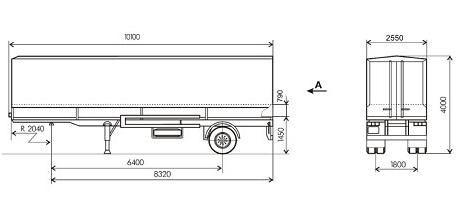  Тент 68 куб.м.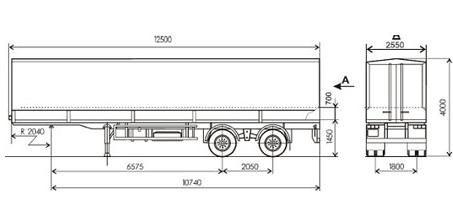  82 куб.м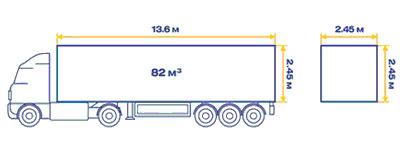 85 куб.м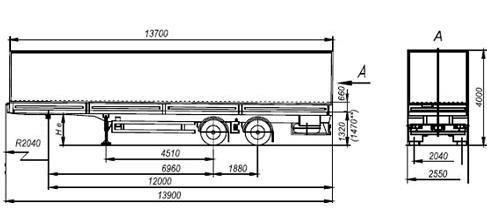 90 куб.м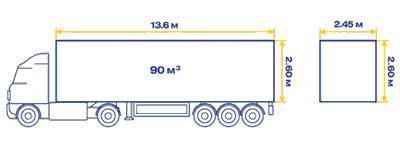 JUMBO(Джамбо,юмбо)
Тентованый полуприцеп с большой вместимостью. Это достигается за счет специального «Г»-образного пола и уменьшенного диаметра колес полуприцепа. Грузоподъемность: до 24& тонн. Полезный объем: 96-125 м.куб.96 куб.м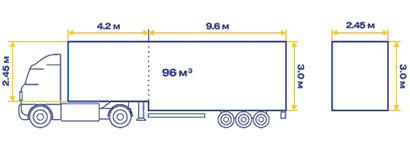 110-ка, 120-ка, сцепка - так называют грузовые автомобили, позволяющие перевезти максимальный объем (110, 120 кубов) груза по дорогам общего назначения без специальных разрешений. Этот автопоезд (сцепка), в отличие от еврофуры, состоит из автомобиля и прицепа одинаковых или разных по объему и грузоподъемности, это зависит от конструктивных особенностей конкретного транспортного средства. При этом суммарные характеристики остаются 120/110 куб./20т.Тент 110 куб.м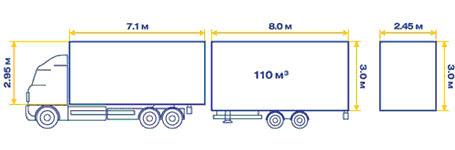 Тент 120 куб.м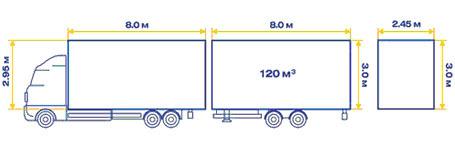 РАЗМЕРЫдлинаширинаширинавысота внутренние9,84 м2,42 м2,42 м2,32 мВЕСВЕСВЕСгрузоподъемностьгрузоподъемностьгрузоподъемность14 - 18 т14 - 18 т ОБЪЁМ (грузовместимость) ОБЪЁМ (грузовместимость) ОБЪЁМ (грузовместимость)55 куб.м55 куб.мРАЗМЕРЫдлинаширинаширинавысота внутренние12,26 м2,42 м2,42 м2,32 м внешние12,5 м2,55 м2,55 м4 мВЕСВЕСВЕС7,5 т7,5 тгрузоподъемностьгрузоподъемностьгрузоподъемность20 - 24 т20 - 24 т ОБЪЁМ (грузовместимость) ОБЪЁМ (грузовместимость) ОБЪЁМ (грузовместимость)68 куб.м68 куб.мРАЗМЕРЫдлинаширинаширинавысота внутренние13,6 м2,45 м2,45 м2,45 мВЕСВЕСВЕСгрузоподъемностьгрузоподъемностьгрузоподъемность20-24 т20-24 т ОБЪЁМ (грузовместимость) ОБЪЁМ (грузовместимость) ОБЪЁМ (грузовместимость)82 куб.м82 куб.мРАЗМЕРЫдлинаширинаширинавысота внутренние13,62 м2,48 м2,48 м2,52 м внешние13,7 м2,55 м2,55 м4,0 мВЕСВЕСВЕСгрузоподъемностьгрузоподъемностьгрузоподъемность20-24 т20-24 т ОБЪЁМ (грузовместимость) ОБЪЁМ (грузовместимость) ОБЪЁМ (грузовместимость)85 куб.м85 куб.мРАЗМЕРЫдлинаширинаширинавысота внутренние13,6 м2,45 м2,45 м2,60 мВЕСВЕСВЕС грузоподъемность грузоподъемность грузоподъемность20-24 т20-24 т ОБЪЁМ (грузовместимость) ОБЪЁМ (грузовместимость) ОБЪЁМ (грузовместимость)90 куб. м90 куб. мРАЗМЕРЫдлинаширинаширинавысота внутренние13,8 м2,45 м2,45 м2,45-3,0 мВЕСВЕСВЕС грузоподъемность грузоподъемность грузоподъемность20-24 т20-24 т ОБЪЁМ (грузовместимость) ОБЪЁМ (грузовместимость) ОБЪЁМ (грузовместимость)96 куб.м96 куб.мРАЗМЕРЫдлинаширинаширинавысотавнутренние п/пр7,1 м2,45 м2,45 м2,95 мвнутренние прицеп8,0 м2,45 м2,45 м3,0 мВЕСВЕСВЕС грузоподъемность грузоподъемность грузоподъемность ОБЪЁМ (грузовместимость) ОБЪЁМ (грузовместимость) ОБЪЁМ (грузовместимость)110 куб. м110 куб. мРАЗМЕРЫдлинаширинаширинавысота внутренние п/пр8,0 м2,45 м2,45 м2,95 м внутренние прицеп8,0 м2,45 м2,45 м3,0 мВЕСВЕСВЕС грузоподъемность грузоподъемность грузоподъемность ОБЪЁМ (грузовместимость) ОБЪЁМ (грузовместимость) ОБЪЁМ (грузовместимость)120 куб. м120 куб. м